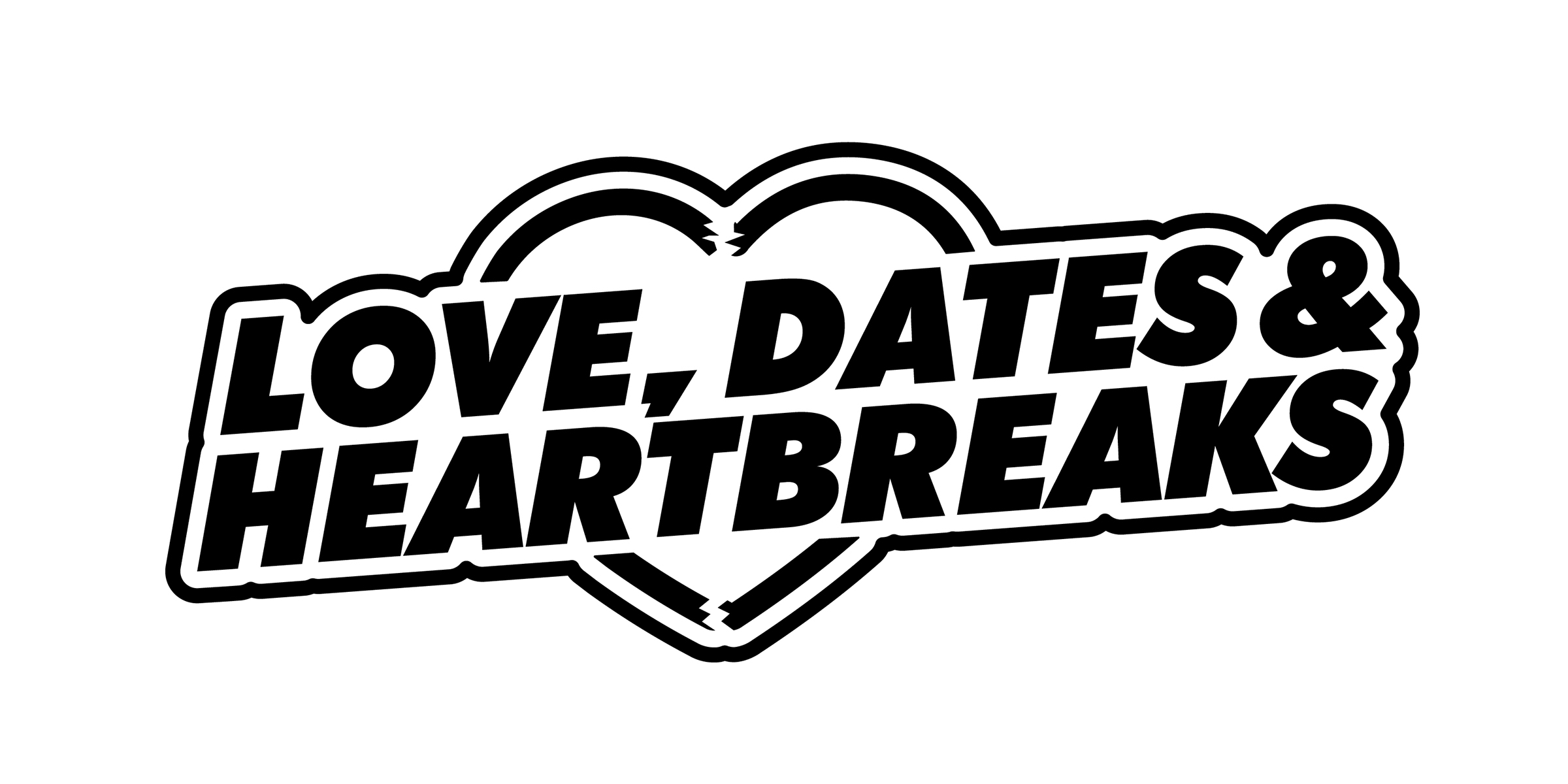 March 1, 2020: When Dreams Can’t Come TrueBIG IDEA: When your heart is broken and dreams can’t come true, that’s the time to lean in, look up and reach out.INTRODUCTIONWe all have hopes and dreams, but what are we supposed to do when our hearts are broken and our dreams can’t come true? It’s tempting to take matters into our own hands, but is there a better way? ICEBREAKERWhat is one dream from your childhood that didn’t work out the way you thought it would? KEY SCRIPTURE2 Samuel 15:25-30DISCUSSION QUESTIONSHave you ever known someone to respond to broken dreams in a positive way? To what do you think they would attribute their response?The prosperity gospel assumes if you do something for God, God will do something for you. When have you tried to negotiate with God? Explain. Read 2 Samuel 15:23-30. What do you notice about David’s behavior as he leads his family out of Jerusalem into the wilderness?How might you view your current circumstances differently if, like David, you stopped negotiating with God and allowed him to work in your life as he wishes?Do you believe there’s a purpose for you even when your dreams can’t come true? Why or why not?What can you practically do this week to remain faithful despite a broken heart or a dream that can’t come true?MOVING FORWARDWhen your heart is broken and dreams can’t come true, that’s the time to lean in, look up, and reach out. -What steps can you take this week to start living out the above statement? How can this group support you?Group prayer: “God, I offer you my dreams and plans. Do to me whatever seems good to you. I acknowledge your right to rule. Your will be done in me and in my life.”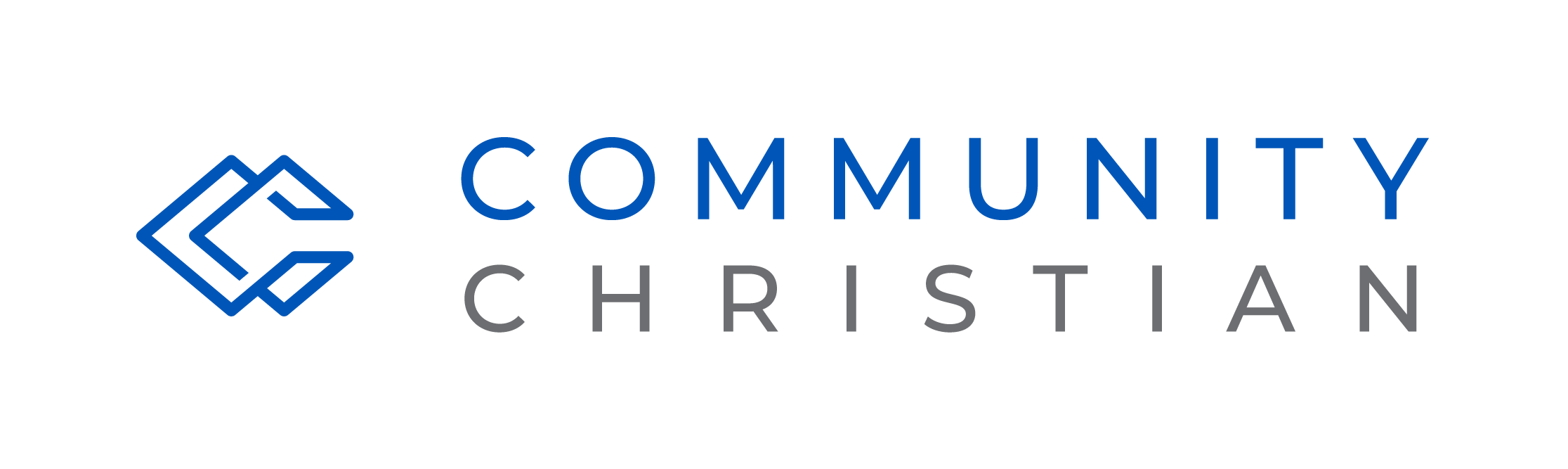 